Приложение № 11к Порядку осуществления внутреннего муниципального финансового контроля и контроля в сфере закупок полномочий по внутреннему муниципальному финансовому контролю в Михайловском муниципальном районеРЕШЕНИЕО проведении выездной проверки (ревизии)В соответствии с _______________________________________________________________________________________________________________________________________________________________________________(основание проведения контрольного мероприятия, план контрольных мероприятий, обращение (поручение, требования) о внеплановой проверке) проведено контрольное мероприятиена объекте ______________________________________________________________________________________,                                                         (наименование объекта контрольного мероприятия)проведена камеральная проверка.По результатам рассмотрения акта камеральной проверки от «__»________20    г. № ____ на основании выявленных недостатков и нарушений:    1. __________________________________________________________________________    2. __________________________________________________________________________          (указываются факты нарушений, конкретные статьи законов и (или) пунктов иных нормативных правовых актов, требования которых нарушены)     С учетом изложенного, на основании Положения об Отделе внутреннего муниципального финансового контроля и контроля в сфере закупок администрации Михайловского муниципального района, утвержденного постановлением администрации Михайловского муниципального района от 05.06.2014 № 669-па и Порядка осуществления полномочий отделом внутреннего муниципального финансового контроля и контроля в сфере закупок, утвержденного постановлением администрации Михайловского муниципального района от 08.12.2014г. № 1470-па, в отношении _______________________________________________________________________________________________(наименование адресата)Принято решение о проведении выездной проверки (ревизии)Глава администрации Михайловского муниципального района _______________ _______________________                                                                               (подпись)           (расшифровка подписи)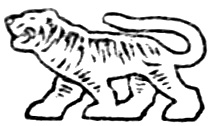 АдминистрацияМихайловского муниципального районаПриморского краяул. Красноармейская, 16с. Михайловка, 692651____________г. № _________на № __________ от ___________   Руководителю _______________________       _____________________________________        (объекта контроля)